… خلق هنوز از قوّهٔ ميثاق غافلند اين عهد نه روايت است…حضرت عبدالبهاءاصلی فارسی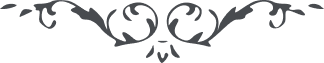 ١٥٣ … خلق هنوز از قوّهٔ  ميثاق غافلند اين عهد نه روايت است و نه حکايت به قلم     اعلی از حضرت بهاء الله در نهايت قوّت اين ميثاق تأسيس يافته و البتّه اگر     جميع من علی الأرض  جمع شوند و رخنه ای  خواهند البتّه عاقبت خائب و خاسر     شوند تا چه رسد به معدودی قليل .  قوّهٔ  ميثاق مانند آفتاب است و نفوسی که     حرکت مخالف نمودند مانند پارچه های ابر خفيف، شمس ميثاق  ابرهای بسيار     کثيف را محو و متلاشی نمايد تا چه رسد به اين ابر های  وهمی .  چنان  که     ملاحظه ميکنی که در جميع بلاد ندای ميثاق بلند است و در نفوذ  تامّ .     حضرت مسيح  فرموده است به پطرس  که تو سنگی و بر اين سنگ  کليسای     خود را بنا می کنم. اين کلمه را جميع اهل عالم مقاومت نتوانست عاقبت ثابت      و محقّق شد. حال حضرت بهاءالله به اثر قلم اعلی  در کمال وضوح به صريح     عبارت اين عهد و ميثاق را تأسيس فرمود ديگر ملاحظه نمائيد چه قوّتی دارد.     حال بعضی نو هوسان مثل خفّاش در تاريکی  با يکديگر وسوسه مينمايند و به     همديگر  خفيّاً ميگويند که اين آفتاب  ميثاق  کسوف يابد و مه تابان عهد     خسوف  خواهد يافت، لکن آفتاب  عهد به يک اشراق اين خفّاشان را خائب و خاسر نمايد … 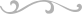 